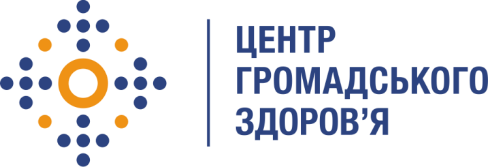 Державна установа 
«Центр громадського здоров’я Міністерства охорони здоров’я України» оголошує конкурс на відбір Фінансового спеціаліста з регіонального розвитку Центрів громадського здоров’я Глобального Фонду в рамках програми Глобального фонду по боротьбі зі СНІДом, туберкульозом та малярією.Назва позиції: Фінансовий спеціаліст Рівень зайнятості: 100%Інформація щодо установи:Головним завданнями Державної установи «Центр громадського здоров’я Міністерства охорони здоров’я України» (далі – Центр є діяльність у сфері громадського здоров’я. Центр виконує лікувально-профілактичні, науково-практичні та організаційно-методичні функції у сфері охорони здоров’я з метою забезпечення якості лікування хворих на cоціально-небезпечні захворювання, зокрема ВІЛ/СНІД, туберкульоз, наркозалежність, вірусні гепатити тощо, попередження захворювань в контексті розбудови системи громадського здоров’я. Центр приймає участь в розробці регуляторної політики і взаємодіє з іншими міністерствами, науково-дослідними установами, міжнародними установами та громадськими організаціями, що працюють в сфері громадського здоров’я та протидії соціально небезпечним захворюванням.Основні обов'язки:Забезпечення відповідного рівня ведення обліку всіх грантових операцій, пов’язаних з діяльністю  ЦГЗ для належної звітності перед Глобальним фондом.Забезпечення фінансового контролю за діяльністю реципієнтів ЦГЗ, як то:     -    перевірка фінансової звітності реципієнтів та контроль цільового використання коштів;            -   аналіз виконання бюджетів та причин відхилень від запланованих показників;            -   збір поточних потреб реципієнтів та аналіз прогнозів на достовірність;            -   фінансовий  супровід цільового випуску коштів.Співпраця з зовнішніми аудиторамиНадання фахових консультацій та рекомендацій Надання менеджеру  із субгрантингу та фінансовому менеджеру зведеної фінансової інформації відносно діяльності реципієнтів у форматі, необхідному для складання поточної фінансової звітності для Глобального Фонду.Контроль з управління активами, що придбані реципієнтами за кошти Гранту, збір загальної аналітичної інформації по активам відповідно до запиту Глобального Фонду.Забезпечення процесу розробки, впровадження, виконання, удосконалення та контролю політик та процедур щодо діяльності реципієнтів відповідно до вимог чинного законодавства та Глобального Фонду.Проведення моніторингових візитів в регіони з метою проведення перевірки фінансових первинних документів, що підтверджують цільове використання коштів.Ведення офіційного листування з реципієнтами щодо дотримання вимог донора.  Вимоги до професійної компетентності:Вища освіта (фінансова, економічна).Досвід роботи за фахом від 3-х років.Відмінний рівень роботи з MS Excel.Знання ділової англійської мови на рівні не нижче intermediate.Знання нормативно-правової бази з питань регулювання фінансово-господарської діяльності та ведення бухгалтерського обліку.Вміння вести ділове, офіційне листування.Досвід роботи в проектах міжнародної технічної допомоги в сфері ВІЛ/СНІДу, в тому числі за підтримки Глобального фонду є перевагою.Резюме мають бути надіслані електронною поштою на електронну адресу: vacancies@phc.org.ua. В темі листа, будь ласка, зазначте: «157-2019 Фінансового спеціаліста з регіонального розвитку».Термін подання документів – до 25 жовтня 2019 року, реєстрація документів 
завершується о 18:00.За результатами відбору резюме успішні кандидати будуть запрошені до участі у співбесіді. У зв’язку з великою кількістю заявок, ми будемо контактувати лише з кандидатами, запрошеними на співбесіду. Умови завдання та контракту можуть бути докладніше обговорені під час співбесіди.Державна установа «Центр громадського здоров’я Міністерства охорони здоров’я України»  залишає за собою право повторно розмістити оголошення про вакансію, скасувати конкурс на заміщення вакансії, запропонувати посаду зі зміненими обов’язками чи з іншою тривалістю контракту.